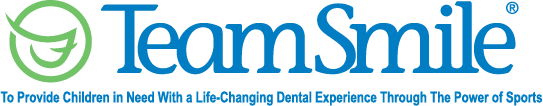 St. Louis CardinalsPhase II Back-to-school ProgramAugust 12, 2023Location of Dental Clinic: Busch Stadium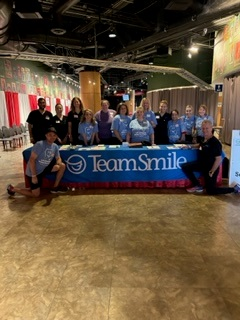 Total Preventative Care & Education Provided                 $23,813Average Dental Care & Oral Health Education per patient visiting Program         $245.49Sponsored by:     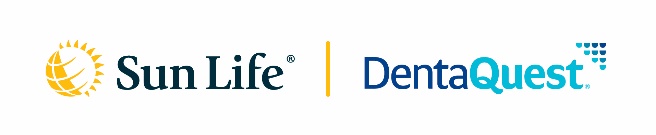 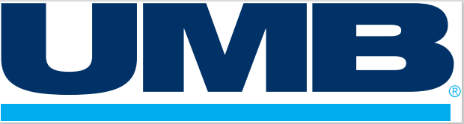 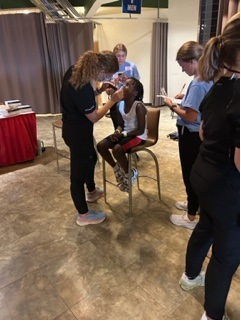 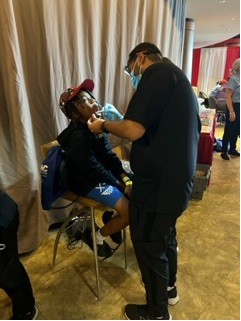 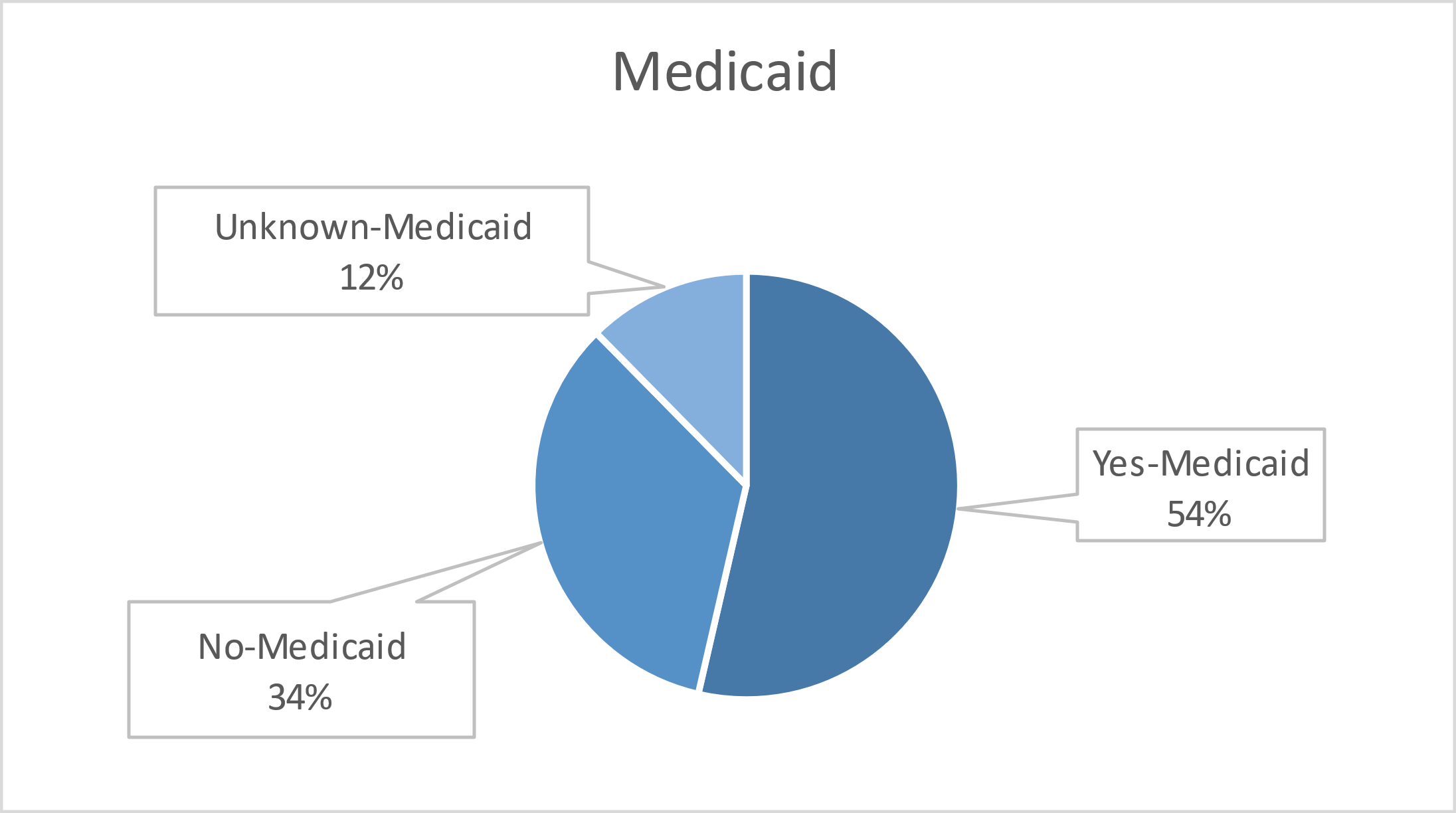 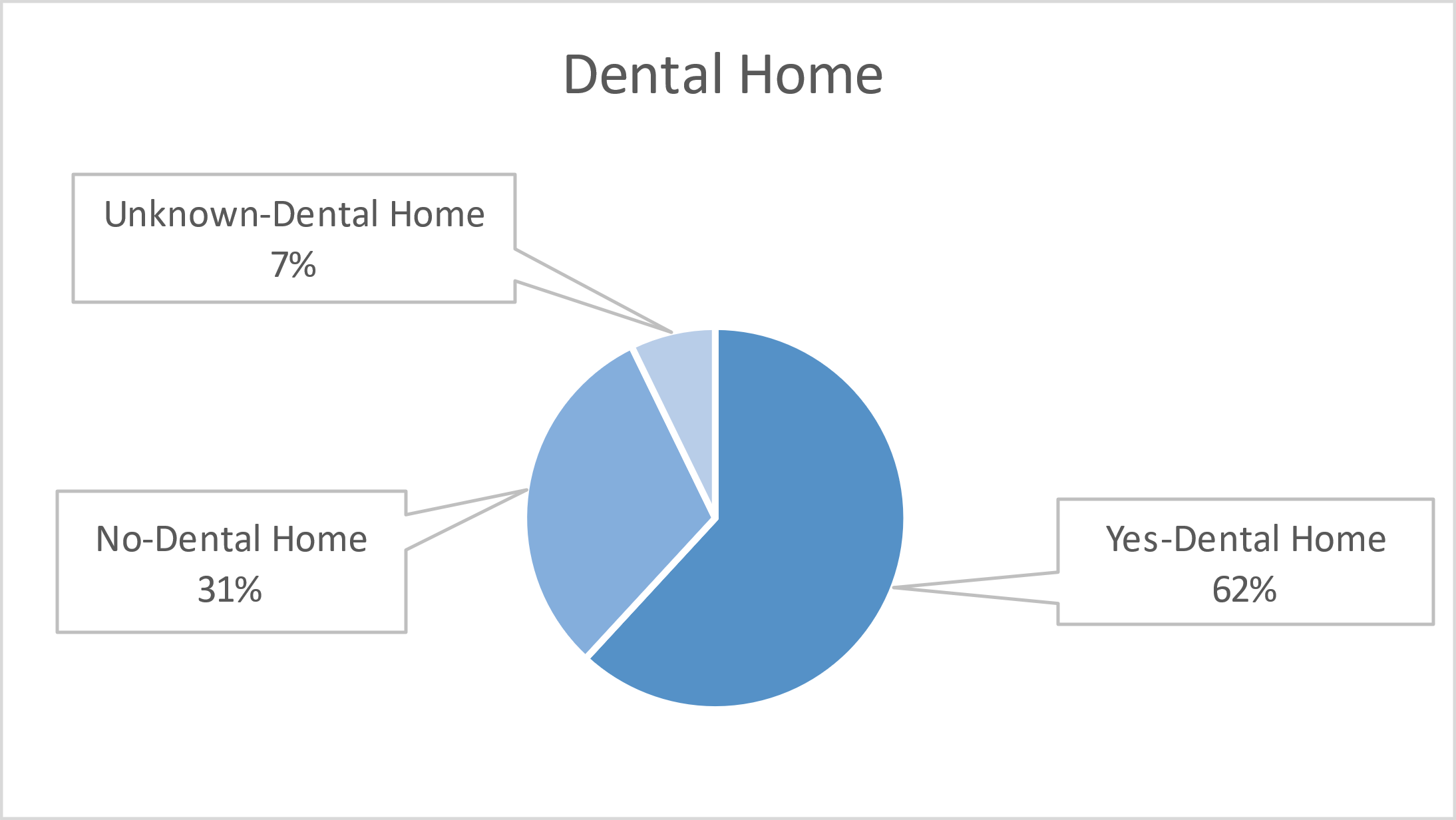 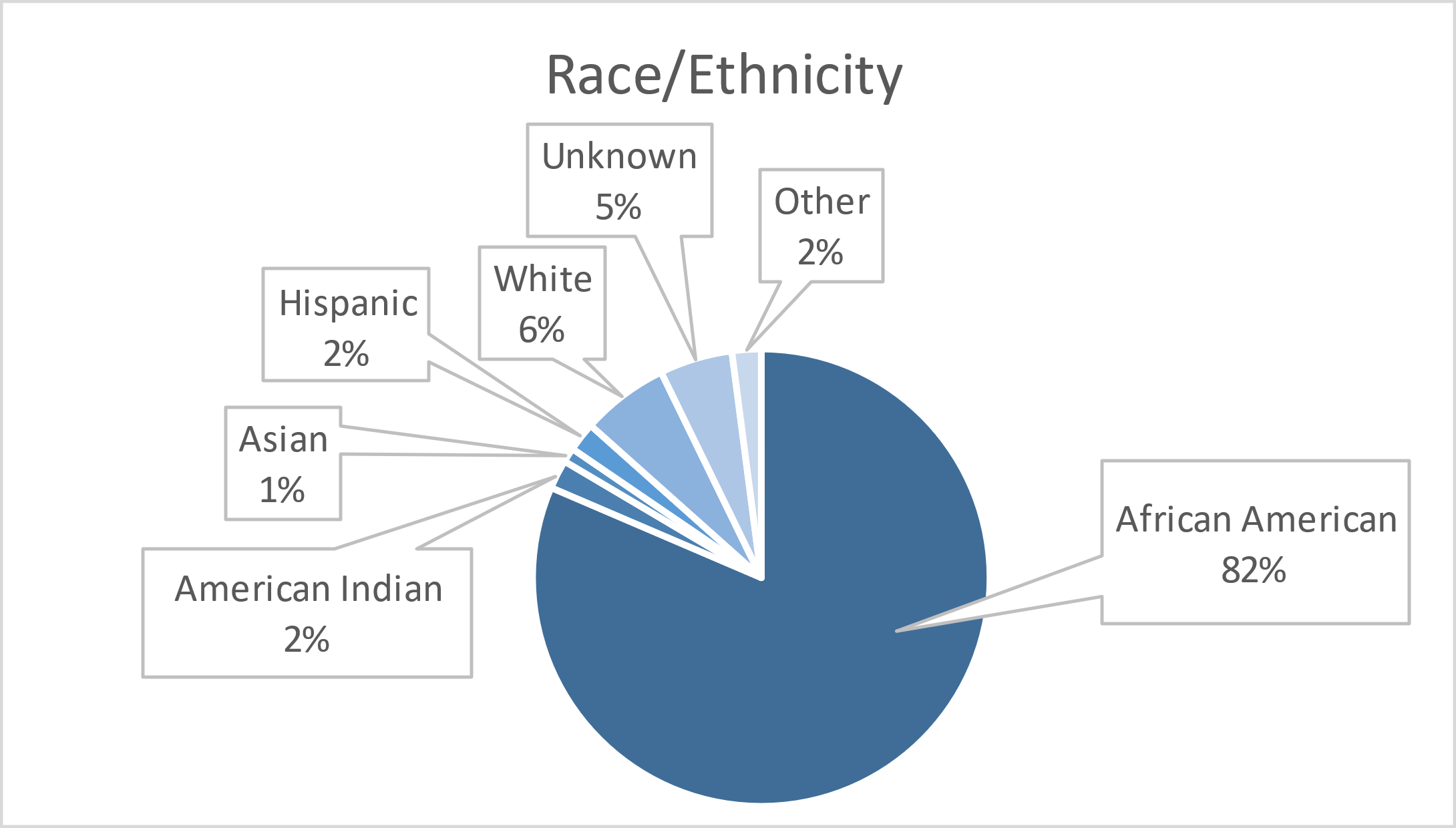 Volunteers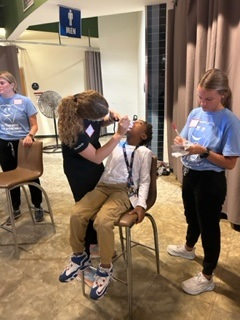 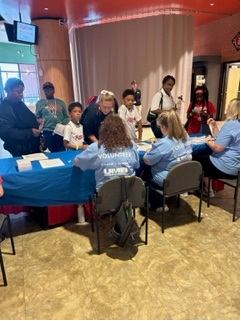 Thank you to our volunteers for your time and talents.                                    Signed up                                       Attended 100%    Of the volunteers that signed up through our website attended the event. ServiceTotal Value: $23,813Dental Services: $19,448Education:  $4,365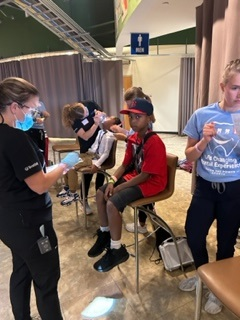 Dentists55Hygienists44Dental Volunteers55General Volunteers1212Total Volunteers2625Screenings97Cleanings83Silver diamine fluoride32Fluoride Varnish83Education97